INSTRUCTIONS: Please complete all questions. Personal InformationPersonal InformationPersonal InformationPersonal InformationPersonal InformationPersonal InformationPersonal InformationPersonal InformationPersonal InformationDate:Date:Date:Name:Last:Last:Last:First:First:First:First:First:Middle:Middle:Middle:PresentAddress:City:City:City:City:City:State:State:Zip:How long at this address?                               How long at this address?                               How long at this address?                               How long at this address?                               How long at this address?                               How long at this address?                               How long at this address?                               Social Security No.:                  -             -  Social Security No.:                  -             -  Social Security No.:                  -             -  Social Security No.:                  -             -  Social Security No.:                  -             -  Home Phone:  (        )               -                          Cell Phone:  (        )            -Which number is the best number to reach you for shift assignments/changes?Email address:Emergency Contact:     Name:                                                    Relation:Home Phone:                                               Business Phone:                                              Cell Phone:Home Phone:  (        )               -                          Cell Phone:  (        )            -Which number is the best number to reach you for shift assignments/changes?Email address:Emergency Contact:     Name:                                                    Relation:Home Phone:                                               Business Phone:                                              Cell Phone:Home Phone:  (        )               -                          Cell Phone:  (        )            -Which number is the best number to reach you for shift assignments/changes?Email address:Emergency Contact:     Name:                                                    Relation:Home Phone:                                               Business Phone:                                              Cell Phone:Home Phone:  (        )               -                          Cell Phone:  (        )            -Which number is the best number to reach you for shift assignments/changes?Email address:Emergency Contact:     Name:                                                    Relation:Home Phone:                                               Business Phone:                                              Cell Phone:Home Phone:  (        )               -                          Cell Phone:  (        )            -Which number is the best number to reach you for shift assignments/changes?Email address:Emergency Contact:     Name:                                                    Relation:Home Phone:                                               Business Phone:                                              Cell Phone:Home Phone:  (        )               -                          Cell Phone:  (        )            -Which number is the best number to reach you for shift assignments/changes?Email address:Emergency Contact:     Name:                                                    Relation:Home Phone:                                               Business Phone:                                              Cell Phone:Home Phone:  (        )               -                          Cell Phone:  (        )            -Which number is the best number to reach you for shift assignments/changes?Email address:Emergency Contact:     Name:                                                    Relation:Home Phone:                                               Business Phone:                                              Cell Phone:Home Phone:  (        )               -                          Cell Phone:  (        )            -Which number is the best number to reach you for shift assignments/changes?Email address:Emergency Contact:     Name:                                                    Relation:Home Phone:                                               Business Phone:                                              Cell Phone:Home Phone:  (        )               -                          Cell Phone:  (        )            -Which number is the best number to reach you for shift assignments/changes?Email address:Emergency Contact:     Name:                                                    Relation:Home Phone:                                               Business Phone:                                              Cell Phone:Home Phone:  (        )               -                          Cell Phone:  (        )            -Which number is the best number to reach you for shift assignments/changes?Email address:Emergency Contact:     Name:                                                    Relation:Home Phone:                                               Business Phone:                                              Cell Phone:Home Phone:  (        )               -                          Cell Phone:  (        )            -Which number is the best number to reach you for shift assignments/changes?Email address:Emergency Contact:     Name:                                                    Relation:Home Phone:                                               Business Phone:                                              Cell Phone:Home Phone:  (        )               -                          Cell Phone:  (        )            -Which number is the best number to reach you for shift assignments/changes?Email address:Emergency Contact:     Name:                                                    Relation:Home Phone:                                               Business Phone:                                              Cell Phone:Position applied for:    CNA          PCA         LPN           RN          CompanionPosition applied for:    CNA          PCA         LPN           RN          CompanionPosition applied for:    CNA          PCA         LPN           RN          CompanionPosition applied for:    CNA          PCA         LPN           RN          CompanionPosition applied for:    CNA          PCA         LPN           RN          CompanionPosition applied for:    CNA          PCA         LPN           RN          CompanionPosition applied for:    CNA          PCA         LPN           RN          CompanionPosition applied for:    CNA          PCA         LPN           RN          CompanionPosition applied for:    CNA          PCA         LPN           RN          CompanionPosition applied for:    CNA          PCA         LPN           RN          CompanionPosition applied for:    CNA          PCA         LPN           RN          CompanionPosition applied for:    CNA          PCA         LPN           RN          CompanionHave you ever applied here before:       □  YES      □  NOHave you ever applied here before:       □  YES      □  NOHave you ever applied here before:       □  YES      □  NOHave you ever applied here before:       □  YES      □  NOHave you ever applied here before:       □  YES      □  NOHave you ever applied here before:       □  YES      □  NOHave you ever applied here before:       □  YES      □  NOHave you ever applied here before:       □  YES      □  NOHave you ever applied here before:       □  YES      □  NOHave you ever applied here before:       □  YES      □  NOHave you ever applied here before:       □  YES      □  NOHave you ever applied here before:       □  YES      □  NOWere you recommended to us by anyone?     □  YES       □  NOIf yes, who is it? ______________________________________________________Were you recommended to us by anyone?     □  YES       □  NOIf yes, who is it? ______________________________________________________Were you recommended to us by anyone?     □  YES       □  NOIf yes, who is it? ______________________________________________________Were you recommended to us by anyone?     □  YES       □  NOIf yes, who is it? ______________________________________________________Were you recommended to us by anyone?     □  YES       □  NOIf yes, who is it? ______________________________________________________Were you recommended to us by anyone?     □  YES       □  NOIf yes, who is it? ______________________________________________________Were you recommended to us by anyone?     □  YES       □  NOIf yes, who is it? ______________________________________________________Were you recommended to us by anyone?     □  YES       □  NOIf yes, who is it? ______________________________________________________Were you recommended to us by anyone?     □  YES       □  NOIf yes, who is it? ______________________________________________________Were you recommended to us by anyone?     □  YES       □  NOIf yes, who is it? ______________________________________________________Were you recommended to us by anyone?     □  YES       □  NOIf yes, who is it? ______________________________________________________Were you recommended to us by anyone?     □  YES       □  NOIf yes, who is it? ______________________________________________________Education InformationEducation InformationEducation InformationEducation InformationEducation InformationEducation InformationEducation InformationEducation InformationEducation InformationEducation InformationEducation InformationEducation InformationEducation InformationEducation InformationTYPE OF SCHOOLTYPE OF SCHOOLNAME OF SCHOOLLOCATION
(City, State)LOCATION
(City, State)LOCATION
(City, State)LOCATION
(City, State)LOCATION
(City, State)NUMBER OF YEARS COMPLETEDNUMBER OF YEARS COMPLETEDMAJOR & DEGREEMAJOR & DEGREEHigh SchoolHigh SchoolCollegeCollegeBus. Or Trade SchoolBus. Or Trade SchoolDo you have any other special experiences or additional training that you would like to share with us?  If so, please list.Do you have any other special experiences or additional training that you would like to share with us?  If so, please list.Do you have any other special experiences or additional training that you would like to share with us?  If so, please list.Do you have any other special experiences or additional training that you would like to share with us?  If so, please list.Do you have any other special experiences or additional training that you would like to share with us?  If so, please list.Do you have any other special experiences or additional training that you would like to share with us?  If so, please list.Personal Reference InformationPersonal Reference InformationPersonal Reference InformationPersonal Reference InformationPersonal Reference InformationPersonal Reference InformationPersonal Reference InformationPersonal Reference InformationPersonal Reference InformationPersonal Reference InformationPersonal Reference InformationPersonal Reference InformationList two personal references.   DO NOT LIST relatives or previous supervisors. List two personal references.   DO NOT LIST relatives or previous supervisors. List two personal references.   DO NOT LIST relatives or previous supervisors. List two personal references.   DO NOT LIST relatives or previous supervisors. List two personal references.   DO NOT LIST relatives or previous supervisors. List two personal references.   DO NOT LIST relatives or previous supervisors. List two personal references.   DO NOT LIST relatives or previous supervisors. List two personal references.   DO NOT LIST relatives or previous supervisors. List two personal references.   DO NOT LIST relatives or previous supervisors. List two personal references.   DO NOT LIST relatives or previous supervisors. List two personal references.   DO NOT LIST relatives or previous supervisors. List two personal references.   DO NOT LIST relatives or previous supervisors. Name:  ____________________________________ Friend     Co-worker    Teacher   Pastor Current Client   Former ClientCompany:  _________________________________Address:  __________________________________                __________________________________Telephone where person can be reached 9a – 5p(_____)____________________________________Name:  ____________________________________ Friend     Co-worker    Teacher   Pastor Current Client   Former ClientCompany:  _________________________________Address:  __________________________________                __________________________________Telephone where person can be reached 9a – 5p(_____)____________________________________Name:  ____________________________________ Friend     Co-worker    Teacher   Pastor Current Client   Former ClientCompany:  _________________________________Address:  __________________________________                __________________________________Telephone where person can be reached 9a – 5p(_____)____________________________________Name:  ____________________________________ Friend     Co-worker    Teacher   Pastor Current Client   Former ClientCompany:  _________________________________Address:  __________________________________                __________________________________Telephone where person can be reached 9a – 5p(_____)____________________________________Name:  ____________________________________ Friend     Co-worker    Teacher   Pastor Current Client   Former ClientCompany:  _________________________________Address:  __________________________________                __________________________________Telephone where person can be reached 9a – 5p(_____)____________________________________Name:  ____________________________________ Friend     Co-worker    Teacher   Pastor Current Client    Former ClientCompany:  _________________________________Address:  __________________________________                __________________________________Telephone where person can be reached 9a – 5p(_____)____________________________________Name:  ____________________________________ Friend     Co-worker    Teacher   Pastor Current Client    Former ClientCompany:  _________________________________Address:  __________________________________                __________________________________Telephone where person can be reached 9a – 5p(_____)____________________________________Name:  ____________________________________ Friend     Co-worker    Teacher   Pastor Current Client    Former ClientCompany:  _________________________________Address:  __________________________________                __________________________________Telephone where person can be reached 9a – 5p(_____)____________________________________Name:  ____________________________________ Friend     Co-worker    Teacher   Pastor Current Client    Former ClientCompany:  _________________________________Address:  __________________________________                __________________________________Telephone where person can be reached 9a – 5p(_____)____________________________________Name:  ____________________________________ Friend     Co-worker    Teacher   Pastor Current Client    Former ClientCompany:  _________________________________Address:  __________________________________                __________________________________Telephone where person can be reached 9a – 5p(_____)____________________________________Name:  ____________________________________ Friend     Co-worker    Teacher   Pastor Current Client    Former ClientCompany:  _________________________________Address:  __________________________________                __________________________________Telephone where person can be reached 9a – 5p(_____)____________________________________Name:  ____________________________________ Friend     Co-worker    Teacher   Pastor Current Client    Former ClientCompany:  _________________________________Address:  __________________________________                __________________________________Telephone where person can be reached 9a – 5p(_____)____________________________________Work ExperienceWork ExperienceWork ExperienceWork ExperienceWork ExperiencePlease list at least two of your work experiences in the past five years beginning with your most recent job held.  If you were self-employed, give company name.  Attach additional sheets if necessary.Please list at least two of your work experiences in the past five years beginning with your most recent job held.  If you were self-employed, give company name.  Attach additional sheets if necessary.Please list at least two of your work experiences in the past five years beginning with your most recent job held.  If you were self-employed, give company name.  Attach additional sheets if necessary.Please list at least two of your work experiences in the past five years beginning with your most recent job held.  If you were self-employed, give company name.  Attach additional sheets if necessary.Please list at least two of your work experiences in the past five years beginning with your most recent job held.  If you were self-employed, give company name.  Attach additional sheets if necessary.1. Name and address of employer: Name of last supervisor:Name of last supervisor:Employment dates:Pay or salary:From:To:Start:Final:Phone number:Your Last Job Title:Reason for leaving (be specific):Reason for leaving (be specific):Reason for leaving (be specific):Reason for leaving (be specific):Reason for leaving (be specific):List the jobs you held, duties performed, skills used or learned, advancements or promotions while you worked here:List the jobs you held, duties performed, skills used or learned, advancements or promotions while you worked here:List the jobs you held, duties performed, skills used or learned, advancements or promotions while you worked here:List the jobs you held, duties performed, skills used or learned, advancements or promotions while you worked here:List the jobs you held, duties performed, skills used or learned, advancements or promotions while you worked here: May we contact your present employer?       Yes       No       If NO, Please Explain Why and Please Provide Us With Another Work Reference:  May we contact your present employer?       Yes       No       If NO, Please Explain Why and Please Provide Us With Another Work Reference:  May we contact your present employer?       Yes       No       If NO, Please Explain Why and Please Provide Us With Another Work Reference:  May we contact your present employer?       Yes       No       If NO, Please Explain Why and Please Provide Us With Another Work Reference:  May we contact your present employer?       Yes       No       If NO, Please Explain Why and Please Provide Us With Another Work Reference: 2. Name and address of employer: Name of last supervisor:Name of last supervisor:Employment dates:Pay or salary:From:To:Start:Final:Phone number:Your Last Job Title:Reason for leaving (be specific):Reason for leaving (be specific):Reason for leaving (be specific):Reason for leaving (be specific):Reason for leaving (be specific):List the jobs you held, duties performed, skills used or learned, advancements or promotions while you worked here:List the jobs you held, duties performed, skills used or learned, advancements or promotions while you worked here:List the jobs you held, duties performed, skills used or learned, advancements or promotions while you worked here:List the jobs you held, duties performed, skills used or learned, advancements or promotions while you worked here:List the jobs you held, duties performed, skills used or learned, advancements or promotions while you worked here:         May we contact your present employer?       Yes       No                If NO, Please Explain Why and Please Provide Us With Another Work Reference:          May we contact your present employer?       Yes       No                If NO, Please Explain Why and Please Provide Us With Another Work Reference:          May we contact your present employer?       Yes       No                If NO, Please Explain Why and Please Provide Us With Another Work Reference:          May we contact your present employer?       Yes       No                If NO, Please Explain Why and Please Provide Us With Another Work Reference:          May we contact your present employer?       Yes       No                If NO, Please Explain Why and Please Provide Us With Another Work Reference: Have you worked with Elderly People before?If yes, for how long? ___________________Have you worked with people with Alzheimer’s before?Have you worked in a Nursing Home before?Have you worked with people on Hospice before?□  YES                     □  NO□  YES                       □  NO□  YES                       □  NO□  YES                       □  NOAre you able to work for a Client that has dogs?Are you willing to walk the dog(s)?Are you able to work for a Client that has cats?Are there any other animals that would prevent you from working at a Client’s residence?□  YES                       □  NO□  YES                      □  NO  □  YES                        □  NO □  YES                         Specify ____________   □  NOAre you able to work for a Client that smokes?Are you able to work for a Client that drinks alcohol?□  YES                        □  NO  □  YES                        □  NO  Are you fluent and can speak another language?If yes, what language(s)□  YES                       □  NO  ______________________________________Are you comfortable working for a Client who is on routine medication and requires medicine reminders?Would you be willing to learn medication administration?Are you comfortable working for a Client who has an oxygen tank?Are you able to transfer a Client using a gait belt?Are you able to transfer a Client using a sliding board?Have you ever used a Hoyer lift?Have you ever taken care of a person with diabetes?Are you comfortable checking blood glucose levels by finger stick?Have you ever prepared meals for a diabetic?Would you be comfortable preparing meals for Client’s with dietary restrictions?□  YES                       □  NO  □  YES                        □  NO  □  YES                        □  NO  □  YES                       □  NO  □  YES                       □  NO  □  YES                       □  NO  □  YES                       □  NO  □  YES                        □  NO  □  YES                       □  NO  □  YES                       □  NO  How would you rate yourself on your experience with the following aspects of caregiving?  1 = No Experience   2 = Some Experience   3 = Good Experience   4 = Excellent ExperienceHow would you rate yourself on your experience with the following aspects of caregiving?  1 = No Experience   2 = Some Experience   3 = Good Experience   4 = Excellent ExperienceHow would you rate yourself on your experience with the following aspects of caregiving?  1 = No Experience   2 = Some Experience   3 = Good Experience   4 = Excellent ExperienceHow would you rate yourself on your experience with the following aspects of caregiving?  1 = No Experience   2 = Some Experience   3 = Good Experience   4 = Excellent ExperienceCompanionshipMeal PreparationLight HousekeepingBathing / ShoweringDressing / GroomingTransferring 1      2      3      4 1      2      3      4 1      2      3      4 1      2      3      4 1      2      3      4 1      2      3      4Incontinence CareDementia / Alzheimer’s Care 1      2      3      4 1      2      3      4CompanionshipMeal PreparationLight HousekeepingBathing / ShoweringDressing / GroomingTransferring 1      2      3      4 1      2      3      4 1      2      3      4 1      2      3      4 1      2      3      4 1      2      3      4Comments:PLEASE READ CAREFULLYAPPLICATION FORM WAIVERIn exchange for the consideration of my job application by Southern Companions, LLC., I agree that:Neither the acceptance of this application nor the subsequent entry into any type of employment relationship, either in the position applied for or any other position, and regardless of the contents of employee handbooks, personnel manuals, benefit plans, policy statements, and the like as they may exist from time to time, or other Southern Companions company practices, shall serve to create an actual or implied contract of employment, or to confer any right to remain an employee of Southern Companions, or otherwise to change in any respect the employment-at-will relationship between it and the undersigned, and that relationship cannot be altered except by a written instrument signed by the President  of the Southern Companions.  Both the undersigned and Southern Companions may end the employment relationship at any time, without specified notice or reason.  If employed, I understand that Southern Companions may unilaterally change or revise their benefits, policies and procedures and such changes may include reduction in benefits.I also understand that (1) Southern Companions has a drug and alcohol policy that provides for pre-employment testing as well as testing after employment; (2) consent to and compliance with such policy is a condition of my employment; and (3) continued employment is based on the successful passing of testing under such policy.  I further understand that continued employment may be based on the successful passing of job-related physical examinations.I understand that, in connection with the routine processing of your employment application, Southern Companions may request from a consumer reporting agency an investigative consumer report including information as to my credit records, character, general reputation, personal characteristics, and mode of living.  Upon written request from me, Southern Companions will provide me with additional information concerning the nature and scope of any such report requested by it, as required by the Fair Credit Reporting Act. For this type of Employment, state law requires a national and state background check as a condition of employment. I hereby release any and all prior employers or current employers from liability or claims arising out of the provision of information about my employment with such employer. I hereby waive any cause of action I might otherwise have against such employer arising out of the provision of information concerning my employment.I further understand that my employment with Southern Companions  shall be probationary for a period of sixty (60) days, and further that at any time during the probationary period or thereafter, my employment relation with Southern Companions is terminable at will for any reason by either party.I CERTIFY THAT ALL ANSWERS GIVEN BY ME ARE TRUE, ACCURATE AND COMPLETE.  I authorize investigation of all statements contained in this application.  I understand that the misrepresentation or omission of facts called for is cause for dismissal at any time without any previous notice.  I hereby give Southern Companions permission to contact schools, previous employers (unless otherwise indicated), references, and others, and hereby release Southern Companions from any liability as a result of such contract.Signature of applicant:__________________________________________ Date: ___________________ Printed name:	         __________________________________________Southern Companions is an equal employment opportunity employer.  We adhere to a policy of making employment decisions without regard to race, color, religion, sex, sexual orientation, national origin, citizenship, age or disability.  We assure you that your opportunity for employment with this depends solely on your qualifications.Thank you for completing this application form and for your interest in our business.Please return this application to our office at your earliest convenience.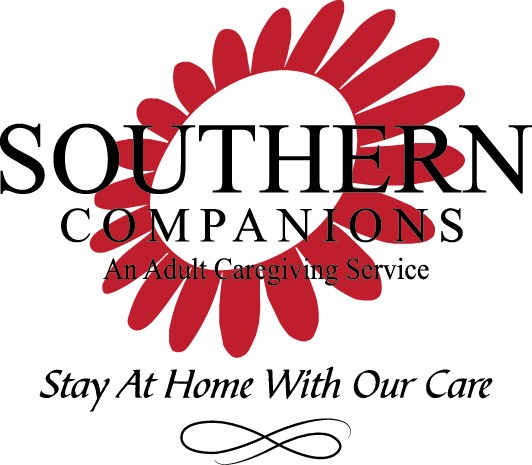 623 Green St., NW Suite B678-971-4147 Phone770-825-9221 Fax